Lampiran 21DOKUMENTASI KEGIATANGuru membuka pelajaran dan menyampaikan materi pembelajaran 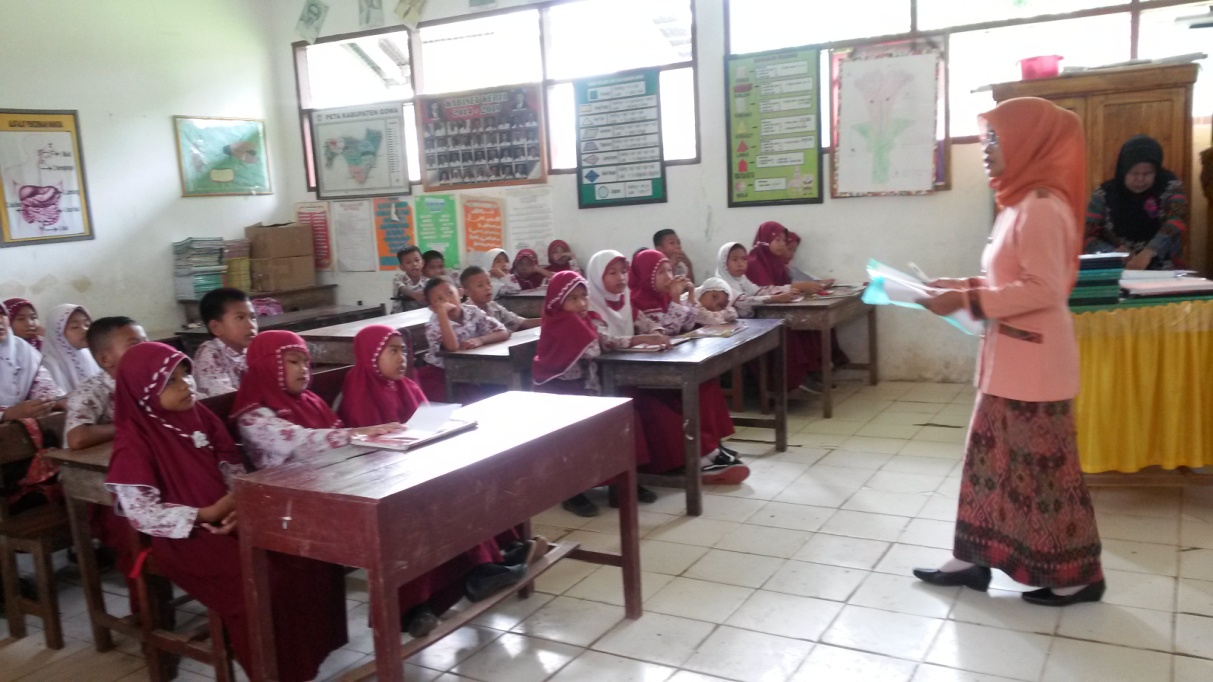 Guru membentuk kelompok secara heterogen yang terdiri dari 5-6 orang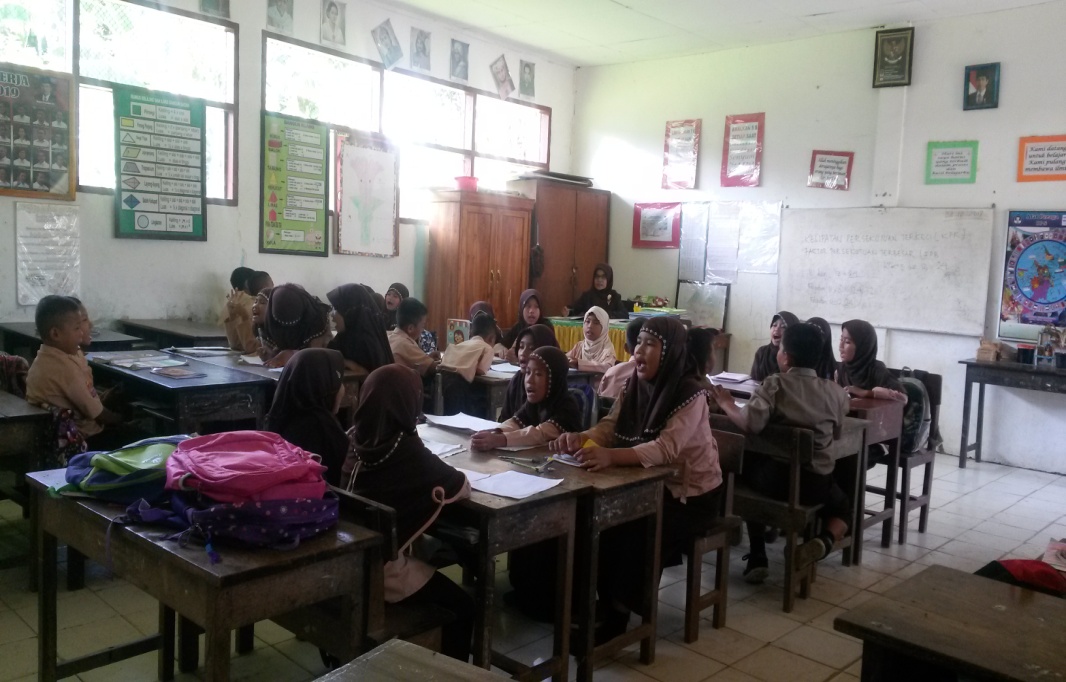 Guru menyampaikan materi soal cerita FPB dan KPK dengan topik pembelajaran.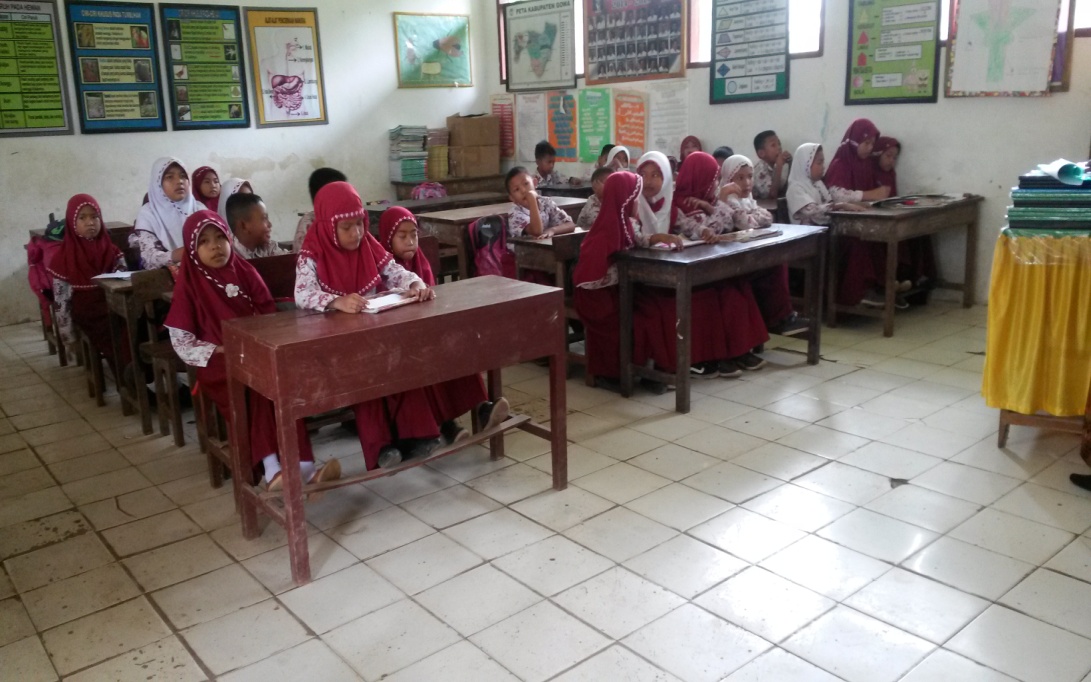 Siswa mengerjakan LKS yang diberikan oleh guru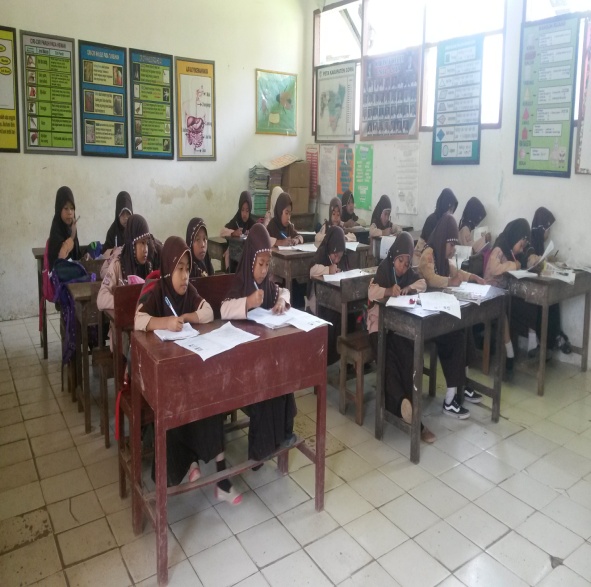 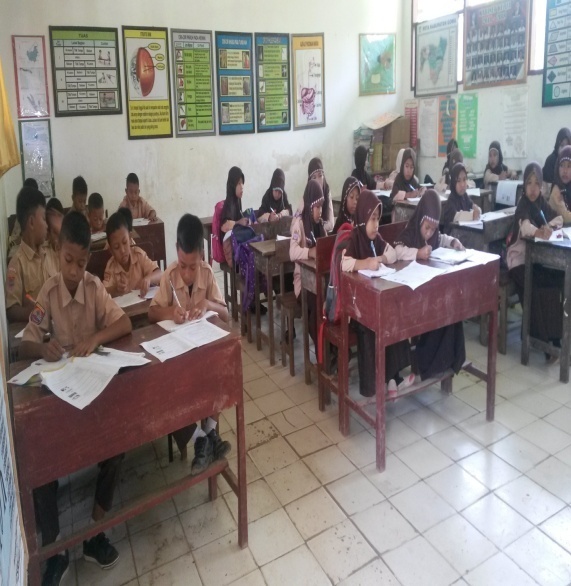 Siswa bekerja sama dengan anggota kelompoknya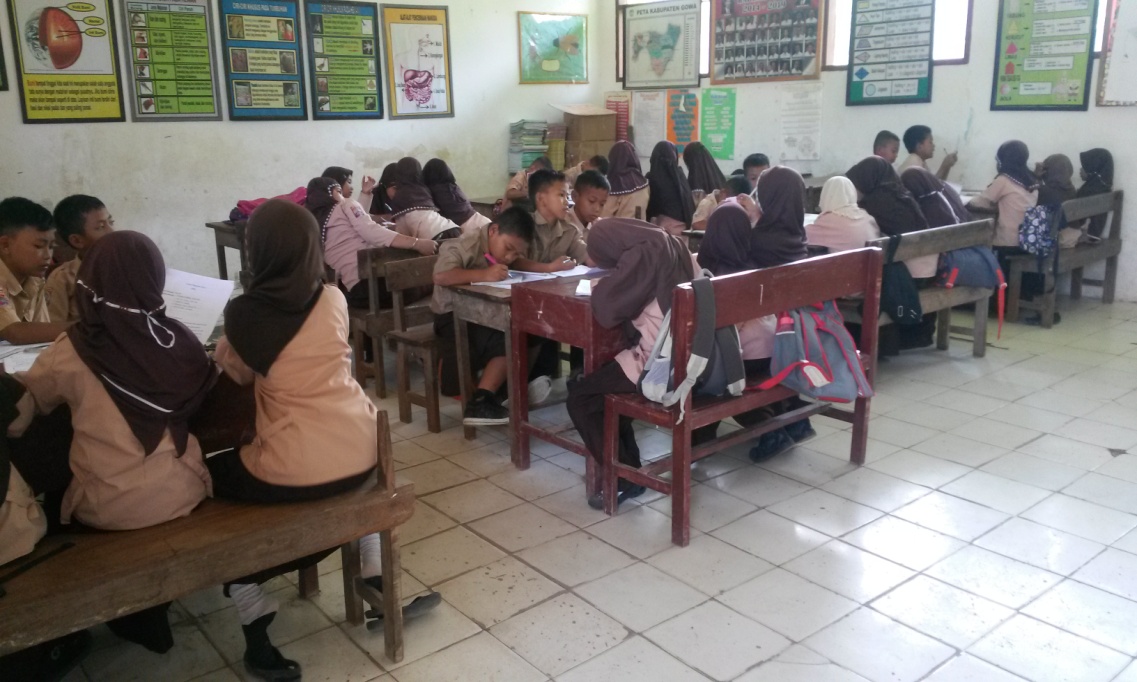 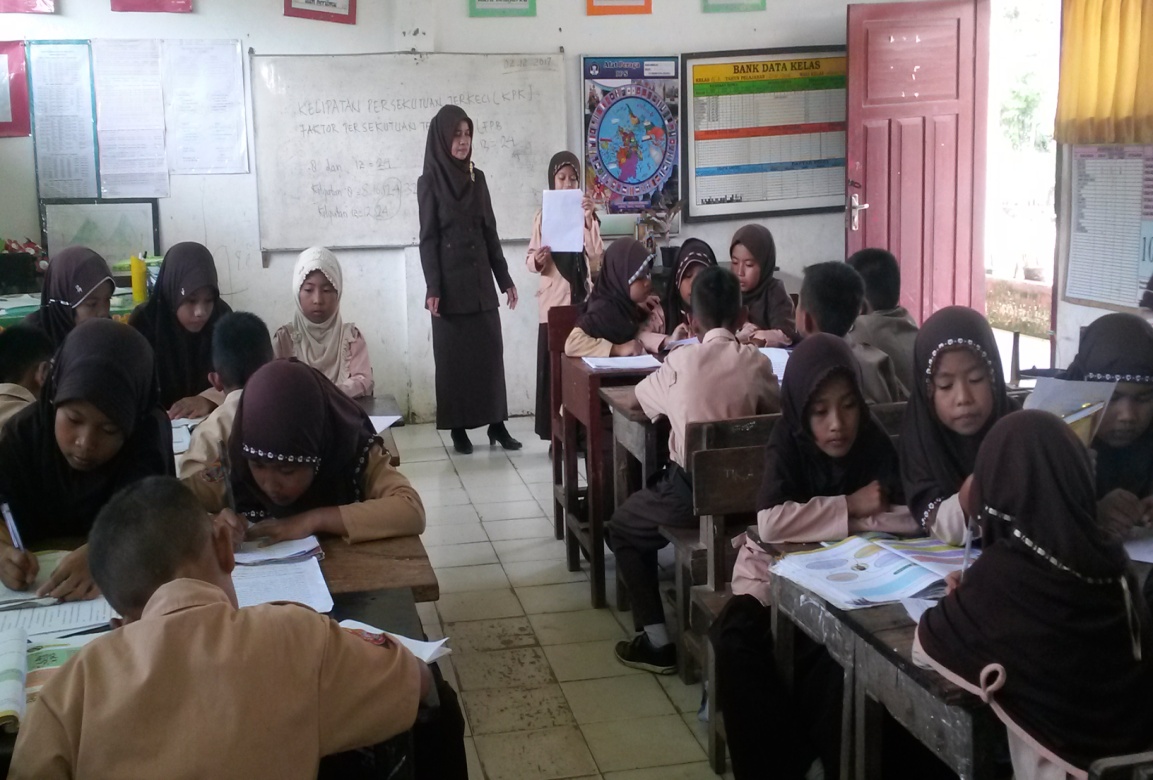 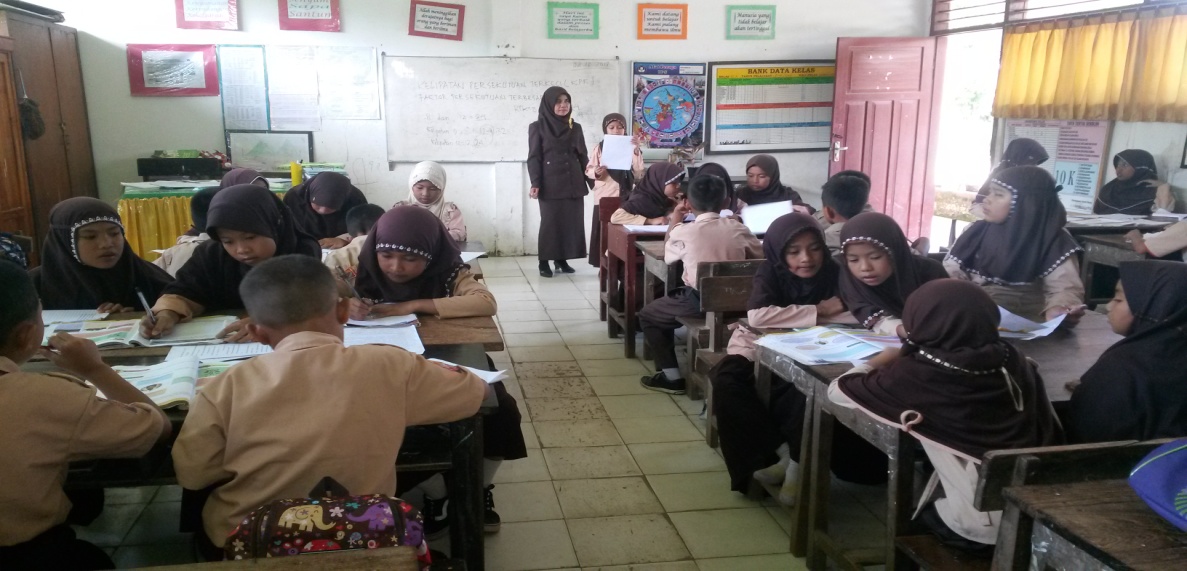 Membimbing siswa mengerjakan Lembar Kerja Kelompok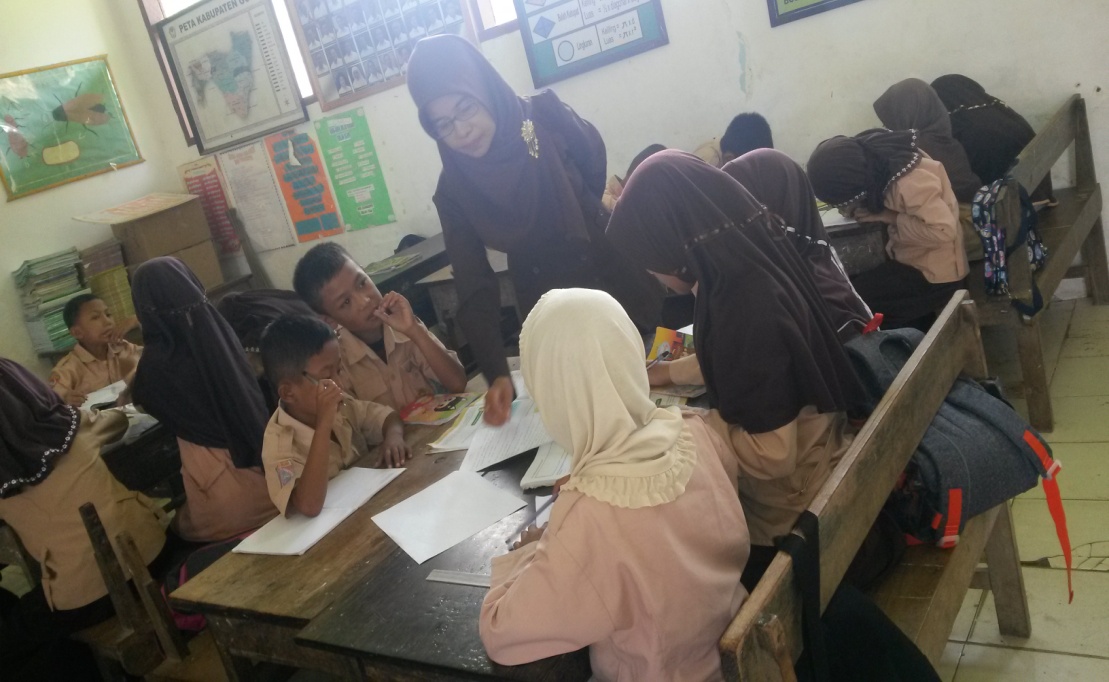 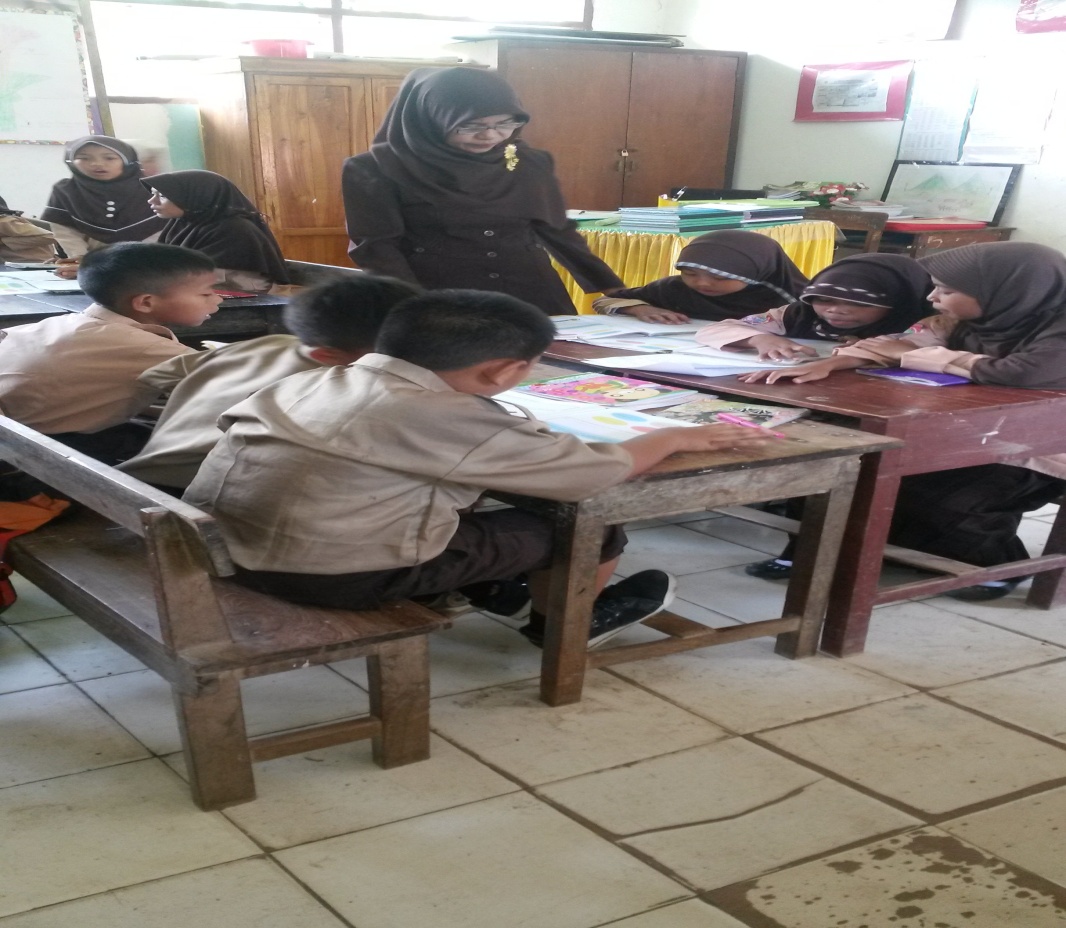 